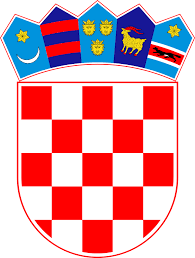   REPUBLIKA HRVATSKA   ISTARSKA ŽUPANIJAGRAD POREČ – PARENZOCITTA DI POREČ-PARENZOUpravni odjel za društvene djelatnostiKLASA: 402-08/23-01/63URBROJ: 2163-6-21/07-23-1Poreč-Parenzo, 04.05.2023. godineNa temelju članka 20. Pravilnika o financiranju programa i projekta koje provode organizacije civilnog društva („Službeni glasnik grada Poreča-Parenzo“ broj 1/16 i 1/18) Upravni odjel za društvene djelatnosti objavljujeII. Javni natječaj za financiranje programa i projekata organizacija civilnog društva u području razvoja civilnog društva, kulture i socijalne skrbi u 2023. godiniI.Grad Poreč-Parenzo poziva udruge koje su programski/projektno usmjerene na rad u područjima naznačenim u ovom Javnom natječaju za financiranje programa i projekata organizacija civilnog društva u području razvoja civilnog društva, kulture i socijalne skrbi (u daljem tekstu: Natječaj), da se prijave za financijsku podršku programima/projektima koji doprinose razvoju prioritetnih područja iz ovog Natječaja.II.Sukladno članku 4. stavak 2. Uredbe o kriterijima, mjerilima i postupcima financiranja i ugovaranja programa i projekata od interesa za opće dobro koje provode udruge (“Narodne novine” broj 26/15) dio natječajne procedure Grad Poreč – Parenzo provodi u suradnji sa Zakladom za poticanje partnerstva i razvoja civilnog društva - Fondazione per la promozione del partenariato e dello sviluppo della società civile (u daljnjem tekstu: Zaklada Istra – Fondazione Istria) iz Pule. III.Udruge, sukladno ovom Natječaju, mogu prijaviti program/projekt za sljedeća prioritetna područja: PRIORITETNO PODRUČJE 1 – RAZVOJ CIVILNOG DRUŠTVAPodprioritet 1.1. – njegovanje vrijednosti antifažizma i tekovina NOB-aPRIORITETNO PODRUČJE 2 – KULTURAPodprioritet 2.1. – poticanje kulturno umjetničkog amaterizmaPodprioritet 2.2. – razvijanje kulture nacionalnih manjinaPRIORITETNO PODRUČJE 3 – SOCIJALNA SKRBPodprioritet 3.1. – sprječavanje rizika društvene isključenosti Podprioritet 3.2. – osiguravanje punog i aktivnog sudjelovanja osoba s invaliditetom (slabovidnih i slijepih, gluhih i nagluhih i osoba s tjelesnim invaliditetom) u životu zajednice te uključivanje u sportske, rekreativne i druge aktivnosti u zajedniciIV.Ukupno planirana vrijednost Natječaja 7.684,00 eura / 57.895,10 kuna.Planirana vrijednost po područjima te najniži i najviši iznos sredstava po područjima određuju se kako slijedi:V.Rok za podnošenje prijedloga programa/projekata je 30 dana od dana objave Natječaja, a završava 05.06.2023. godine do 12:00 sati.Prijave se dostavljaju  isključivo na propisanim obrascima koji su zajedno s Uputama za prijavitelje, dostupni na mrežnim stranicama Grada Poreča-Parenzo www.porec.hr i Zaklade Istra – Fondazione Istra www.civilnodrustvo-istra.hr.Prijave se dostavljaju skenirano putem elektroničke pošte na adresu natjecaji@civilnodrustvo-istra.hr s predmetom „II. Javni natječaj Grada Poreča za 2023. godinu“ sa navedenim nazivom organizacije pošiljatelja u potpisu.VI.Na ovaj natječaj jedna organizacija može prijaviti najviše tri programa/projekta u različitim podprioritetima na razdoblje do 31.12.2023. godine. Organizacija koja je ugovorila 3 programa/projekta može istovremeno biti partner drugim organizacijama na provedbi njihovih programa/projekata u okviru ovog Natječaja. Pravo prijave na ovaj Natječaj imaju udruge koje zadovoljavaju sljedeće uvjete:da su upisane u Registar udruga,da su upisane u Registar neprofitnih organizacija pri Ministarstvu financija,da su svojim statutom opredijeljene za obavljanje djelatnosti i aktivnosti koje su u skladu s podprioritetom natječaja na koji se prijavljujuda svojim programom/projektom obuhvaćaju korisnike s područja Grada Poreča-Parenzoda prijavljene aktivnosti provode na području Grada Poreča-Parenzoda su uskladile svoj statut s odredbama Zakona o udrugama („Narodne novine“ broj 74/14,70/17 98/2019) ili su podnijele zahtjev za usklađivanjem statuta nadležnom uredu odnosno tijelu (što dokazuju potvrdom nadležnog ureda odnosno tijela); da su osobe ovlaštene za zastupanje udruge (i potpisivanje ugovora o dodjeli financijskih sredstava) u mandatu, što se potvrđuje uvidom u Registar udruga;da vode transparentno financijsko poslovanje u skladu sa zakonskim propisima,da uredno ispunjavaju obveze iz ranije sklopljenih ugovora o financiranju iz javnih izvora,da uredno ispunjavaju obvezu plaćanja doprinosa za mirovinsko i zdravstveno osiguranje i plaćanja poreza, drugih davanja prema državnom proračunu i proračunu Grada Poreča-Parenzo, te ustanovama i poduzećima čiji je osnivač/vlasnik Grad Poreč-Parenzo,da se protiv osobe ovlaštene za zastupanje udruge i voditelja programa/projekta ne vodi kazneni postupak i nije pravomoćno osuđen za prekršaje i kaznena djela sukladno odredbama Uredbe o kriterijima, mjerilima i postupcima financiranja i ugovaranja programa i projekta od interesa za opće dobro koje provode udruge („Narodne novine“ broj 26/15).VII. Postupak zaprimanja, otvaranja i pregleda dostavljenih prijava, procjena prijava, dostava dodatne dokumentacije, ugovaranje, donošenje odluke o dodjeli financijskih sredstava, podnošenje prigovora, postupanje s dokumentacijom kao i indikativni kalendar provedbe Natječaja detaljno su opisani u Uputama za prijavitelje. Prijavitelj može podnijeti prijavu za program/projekt čiji je traženi iznos iz proračuna Grada Poreča-Parenzo manji od 1.000,00 eura (7.534,50 kuna) i/ili program/projekt čiji je traženi iznos iz proračuna Grada Poreča-Parenzo veći od 1.000,00 eura (7.534,50 kuna) uz uvjet da prijavitelj može prijaviti najviše tri programa/projekta u različitim podprioritetima za razdoblje provedbe do 31.12.2023. godine. Uvjeti natječaja razlikuju se ovisno o tome koji se iznos financijske potpore traži iz proračuna Grada Poreča-Parenzo. Uvjeti natječaja koje organizacija treba ispuniti, ovisno o vrijednosti financijske potpore koja se traži od Grada Poreča-Parenzo (do 1.000,00 eura (7.534,50 kuna) ili veće od 1.000,00 eura (7.534,50kuna)), detaljno su navedeni u uputama za prijavitelje.Razmatrat će se samo programi/projekti koji su pravodobno prijavljeni, te koji u cijelosti zadovoljavaju propisane uvjete Natječaja.VIII.S organizacijama kojima će biti odobrena financijska sredstva, Grad Poreč-Parenzo će sklopiti ugovor kojim će se detaljnije propisati prava i obveze potpisnika.IX.Sva pitanja vezana uz Natječaj mogu se postaviti elektroničkim putem slanjem upita na adresu e-pošte: natjecaji@civilnodrustvo-istra.hr najkasnije do 25.05.2023. godine. Odgovori na pojedine upite bit će poslani najkasnije u roku od 4 dana od dana zaprimanja upita izravno na adrese onih koji su pitanja postavili.U svrhu osiguranja ravnopravnosti svih potencijalnih prijavitelja, Grad Poreč-Parenzo i Zaklada Istra- Fondazione Istria ne mogu davati prethodna mišljenja o prihvatljivosti prijavitelja, partnera, aktivnosti ili troškova navedenih u prijavi.PROČELNICA Vesna KordićPrioritetno područje /PodprioritetPrioritetno područje /PodprioritetPrioritetno područje /PodprioritetNajniži iznos sredstava koji se može prijaviti i ugovoriti po pojedinoj prijaviNajviši iznossredstava koji se može prijaviti iugovoriti popojedinoj prijaviNajmanji broj prijava koje će se financiratiNajveći broj prijava koje će se financiratiUkupno raspoloživiiznos1. Razvoj civilnoga društvaPodručje/aktivnost u proračunu: Program 1022: Razvoj civilnog društva u društvenim djelatnostima Aktivnost A100001: Financiranje programa i projekata udruga u razvoju civilnog društva1. Razvoj civilnoga društvaPodručje/aktivnost u proračunu: Program 1022: Razvoj civilnog društva u društvenim djelatnostima Aktivnost A100001: Financiranje programa i projekata udruga u razvoju civilnog društva1. Razvoj civilnoga društvaPodručje/aktivnost u proračunu: Program 1022: Razvoj civilnog društva u društvenim djelatnostima Aktivnost A100001: Financiranje programa i projekata udruga u razvoju civilnog društva1. Razvoj civilnoga društvaPodručje/aktivnost u proračunu: Program 1022: Razvoj civilnog društva u društvenim djelatnostima Aktivnost A100001: Financiranje programa i projekata udruga u razvoju civilnog društva1. Razvoj civilnoga društvaPodručje/aktivnost u proračunu: Program 1022: Razvoj civilnog društva u društvenim djelatnostima Aktivnost A100001: Financiranje programa i projekata udruga u razvoju civilnog društva1. Razvoj civilnoga društvaPodručje/aktivnost u proračunu: Program 1022: Razvoj civilnog društva u društvenim djelatnostima Aktivnost A100001: Financiranje programa i projekata udruga u razvoju civilnog društva1. Razvoj civilnoga društvaPodručje/aktivnost u proračunu: Program 1022: Razvoj civilnog društva u društvenim djelatnostima Aktivnost A100001: Financiranje programa i projekata udruga u razvoju civilnog društva186,00 eura /1.401,42 kn1.1.Njegovanje vrijednosti antifažizma i tekovina NOB-aNjegovanje vrijednosti antifažizma i tekovina NOB-a186,00 eura /1.401,42 kn186,00 eura /1.401,42 kn11186,00 eura /1.401,42 kn2. KulturaPodručje/aktivnost u proračunu: Program 1030: Javne potrebe u kulturi Aktivnost A100009: Sufinanciranje programa i projekata udruga u kulturi2. KulturaPodručje/aktivnost u proračunu: Program 1030: Javne potrebe u kulturi Aktivnost A100009: Sufinanciranje programa i projekata udruga u kulturi2. KulturaPodručje/aktivnost u proračunu: Program 1030: Javne potrebe u kulturi Aktivnost A100009: Sufinanciranje programa i projekata udruga u kulturi2. KulturaPodručje/aktivnost u proračunu: Program 1030: Javne potrebe u kulturi Aktivnost A100009: Sufinanciranje programa i projekata udruga u kulturi2. KulturaPodručje/aktivnost u proračunu: Program 1030: Javne potrebe u kulturi Aktivnost A100009: Sufinanciranje programa i projekata udruga u kulturi2. KulturaPodručje/aktivnost u proračunu: Program 1030: Javne potrebe u kulturi Aktivnost A100009: Sufinanciranje programa i projekata udruga u kulturi2. KulturaPodručje/aktivnost u proračunu: Program 1030: Javne potrebe u kulturi Aktivnost A100009: Sufinanciranje programa i projekata udruga u kulturi6.370,00 eura / 47.994,77 kn2.1.2.1.Poticanje kulturno umjetničkog amaterizma398,00 eura / 2.998,73 kn1.061,00eura / 7.994,10 kn111.061,00eura / 7.994,10 kn2.2.2.2.Razvijanje kulture nacionalnih manjina1.327,00 eura /9.998,28 kn5.309,00 eura /40.000,66 kn115.309,00 eura /40.000,66 kn 3. Socijalna skrbPodručje/aktivnost u proračunu: Program 1034: Javne potrebe u socijalnoj skrbi Aktivnost A100029: Financiranje programa i projekata udruga u socijalnoj skrbi3. Socijalna skrbPodručje/aktivnost u proračunu: Program 1034: Javne potrebe u socijalnoj skrbi Aktivnost A100029: Financiranje programa i projekata udruga u socijalnoj skrbi3. Socijalna skrbPodručje/aktivnost u proračunu: Program 1034: Javne potrebe u socijalnoj skrbi Aktivnost A100029: Financiranje programa i projekata udruga u socijalnoj skrbi3. Socijalna skrbPodručje/aktivnost u proračunu: Program 1034: Javne potrebe u socijalnoj skrbi Aktivnost A100029: Financiranje programa i projekata udruga u socijalnoj skrbi3. Socijalna skrbPodručje/aktivnost u proračunu: Program 1034: Javne potrebe u socijalnoj skrbi Aktivnost A100029: Financiranje programa i projekata udruga u socijalnoj skrbi3. Socijalna skrbPodručje/aktivnost u proračunu: Program 1034: Javne potrebe u socijalnoj skrbi Aktivnost A100029: Financiranje programa i projekata udruga u socijalnoj skrbi3. Socijalna skrbPodručje/aktivnost u proračunu: Program 1034: Javne potrebe u socijalnoj skrbi Aktivnost A100029: Financiranje programa i projekata udruga u socijalnoj skrbi1.128,00 eura / 8.498,91 kn3.1.3.1.Sprječavanje rizika društvene isključenosti332,00 eura /2.501,45 kn465,00 eura /3.503,54 kn11465,00 eura /3.503,54 kn3.2.3.2.Osiguravanje punog i aktivnog sudjelovanja osoba s invaliditetom (slabovidnih i slijepih, gluhih i nagluhih i osoba s tjelesnim invaliditetom) u životu zajednice te uključivanje u sportske, rekreativne i druge aktivnosti u zajednici398,00 eura /2.998,73 kn663,00 eura / 4.995,37 kn11663,00 eura / 4.995,37 kn